BİLDİRİNİN TÜRKÇE BAŞLIĞINI BURAYA YAZINIZYazar Adı SOYADI, Kurum, Fakülte, e-posta:, ORCID ID:	Yazar Adı SOYADI, Kurum, Fakülte, e-posta:, ORCID ID:Yazar Adı SOYADI, Kurum, Fakülte, e-posta:, ORCID ID:ÖZETBildirinin Türkçe özeti 250-400 kelime arasında olacak şekilde, Times New Roman yazı formatında, 12 punto, ve tek satır aralıklı olarak yazılmalıdır. Özette referans yer almamalıdır. Aşağıdaki başlıklar doldurulmalıdır. Amaç: Yöntem:Bulgular:Sonuç ve Öneriler: Anahtar Kelimeler: Yapılan çalışma ile ilgili 5 adet anahtar kelime ya da kelime grubu alfabetik sırayla, 11 punto yazı büyüklüğünde, ilk harfleri büyük ve birbirinden virgülle ayrılarak yazılmalıdır.WRITE THE ENGLISH TITLE OF THE PAPER HEREABSTRACTThe English summary of the article should be between 250-400 words, in Times New Roman font, 12 pt and single-spaced. There should not be a reference in the abstract.Purpose:Method:Results:Conclusion and Suggestions:Key words: 5 keywords or phrases related to the study should be written in alphabetical order, in 11 pt font size, the first letters are capitalized and separated from each other by commas.GİRİŞ (Birinci Derece Başlık, Times New Roman, 12 Punto, Ortalı, Tümü Büyük Harf, Kalın)Bildirinin giriş bölümünde, Times New Roman yazı formatı, 12 punto ve 1,5 satır aralığı kullanılarak yazılmalıdır. Paragraf girintileri 1 cm olarak düzenlenmelidir ve sola yaslı metin olmalıdır. Alt Başlıklar (İkinci Derece Başlık, Times New Roman, 12 Punto, Ortalı, İlk Harfler Büyük, Kalın)Bildirinin alt başlıklarında ana metnin ilgili konuları yer almaktadır. Metin Times New Roman yazı karakteri, 12 punto ve 1,5 satır aralıklı olarak yazılmalıdır. Paragraf girintileri 1 cm olarak düzenlenmelidir ve sola yaslı olmalıdır. Resim numarası kalın yazılmalıdır. Resim numarası ve adı, ilgili şeklin altında ortalı, Times New Roman yazı karakteri, 11 punto, italik ve kelimelerin ilk harfleri büyük olacak resimde yazılmalıdır. Resim yazısından sonra boşluk olmalıdır. Metin içinde resime atıf yapılmalıdır. Örnekte belirtildiği gibi açıklanmalıdır (Tablo 1. Örnek Tablo Adı, Şekil 1. Örnek Şekil Adı, Resim 1. Örnek Resim Adı).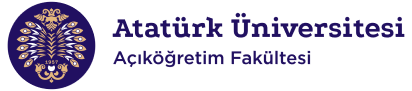 Resim 1. Resime İlişkin AçıklamaResim 1’e göre….Üçüncü derece alt başlıklar (Times New Roman, 12 punto, ortalı, ilk harf büyük, kalın)Metin Times New Roman, 12 punto ve 1,5 satır aralıklı olarak yazılmalıdır. Paragraf girintileri 1 cm olarak düzenlenmelidir ve sola yaslı olmalıdır. Tablo numarası kalın yazılmalıdır. Tablo numarası ve adı ilgili tablonun üstünde, sola dayalı, 11 punto, italik ve kelimelerin ilk harfleri büyük olacak şekilde yazılmalıdır. Tablo içeriği ise, sola dayalı, 11 punto, italik, tek satır aralıklı ve ilk harfler büyük olacak şekilde yazılmalıdır (Tablo çok yoğun/kalabalık ise 9-10 punto yapılabilir). Tabloda bold (kalın) karakter kullanılmamalıdır. Tabloda sol ve sağ çizgiler yer almamalıdır. Kalabalık tablolarda verilerin ayırt edilmesinin kolaylaşması için (aşağıdaki örnekte olduğu gibi) aralarda yatay çizgi yer alabilir. Metin içinde tabloya atıf yapılmalıdır. Tablo 1. Tablo AçıklamasıTablo 1’e göre….YÖNTEM (Birinci Derece Başlık ortalı, tümü büyük harf, kalın, 12 punto, Times New Roman)Times New Roman, 12 punto ve 1,5 satır aralıklı olarak yazılmalıdır. Paragraflar 1 cm girinti ile başlamalıdır. İki yana yaslı metin olmalıdır. Alt Başlıklar (İkinci Derece Başlık, Times New Roman, 12 Punto, Ortalı, İlk Harfler Büyük, Kalın)Bildirinin alt başlıklarında ana metnin ilgili konuları yer almaktadır. Metin Times New Roman yazı karakteri, 12 punto ve 1,5 satır aralıklı olarak yazılmalıdır. Paragraf girintileri 1 cm olarak düzenlenmelidir ve sola yaslı olmalıdır. Şekil numarası kalın yazılmalıdır. Şekil numarası ve adı, ilgili şeklin altında ortalı, Times New Roman yazı karakteri, 11 punto, italik ve kelimelerin ilk harfleri büyük olacak şekilde yazılmalıdır. Şekil yazısından sonra boşluk olmalıdır. Metin içinde şekle atıf yapılmalıdır. Örnekte belirtildiği gibi açıklanmalıdır (Tablo 1. Örnek Tablo Adı, Şekil 1. Örnek Şekil Adı).Şekil 1. Şekle İlişkin AçıklamaŞekil 1’e göre….Üçüncü derece alt başlıklar (Times New Roman, 12 punto, ortalı, ilk harf büyük, kalın)Metin Times New Roman, 12 punto ve 1,5 satır aralıklı olarak yazılmalıdır. Paragraf girintileri 1 cm olarak düzenlenmelidir ve sola yaslı olmalıdır. BULGULAR (Birinci Derece Başlık ortalı, tümü büyük harf, kalın, 12 punto, Times New Roman)Times New Roman, 12 punto ve 1,5 satır aralıklı olarak yazılmalıdır. Paragraflar 1 cm girinti ile başlamalıdır. İki yana yaslı metin olmalıdır. SONUÇ VE ÖNERİLER (Birinci Derece Başlık Sola Yaslı, tümü büyük harf, kalın, 12 punto, Times New Roman karakteri ile yazılmalı ve paragraftan önce ve sonra boşluk olmalı) Times New Roman, 12 punto ve 1,5 satır aralıklı olarak yazılmalıdır. Paragraflar 1 cm girinti ile başlamalıdır. İki yana yaslı metin olmalıdır. KAYNAKLAR (Birinci Derece Başlık Sola Yaslı, tümü büyük harf, kalın, 12 punto, Times New Roman karakteri ile yazılmalı ve paragraftan önce ve sonra boşluk olmalı)Times New Roman yazı karakteri, 12 punto ve tek satır aralıklı olarak yazılmalıdır. Herbir atıfın ikinci satırdan itibaren tüm satırları 1,25 cm girinti ile başlamalıdır. Sola yaslı metin olmalıdır.Atıfların gösterimi APA 7 yazım kuralına uygun olarak verilmelidir. Atıflarda Doi numarası olan kaynaklarda Doi numarası gösterilmelidir.  APA 7 ile ilgili örnek kaynakça gösterimine ilgili linkten bakılabilir. https://apastyle.apa.org/style-grammar-guidelines/references/examples TeknikCinsiyet nXSStpYTKız YTErkek UYTKız UYTErkek 